Correlation Matrices Original 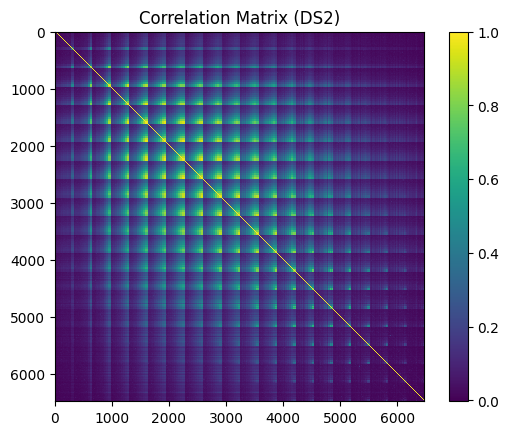 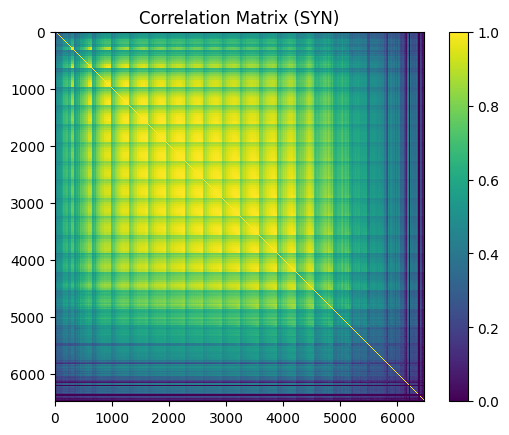 in SYN data, some rows/columns became NaN, possibly because std dev = 0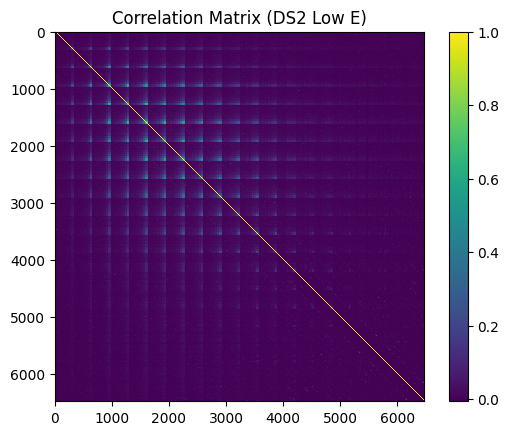 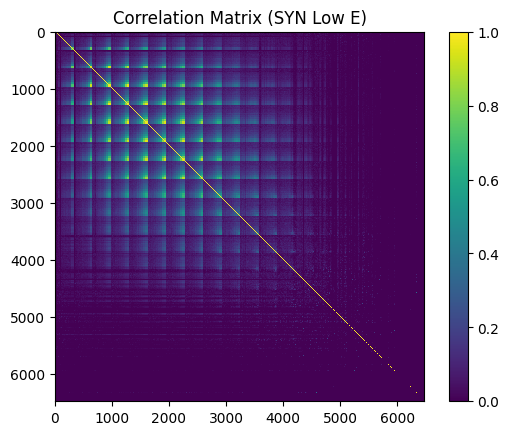 Condensed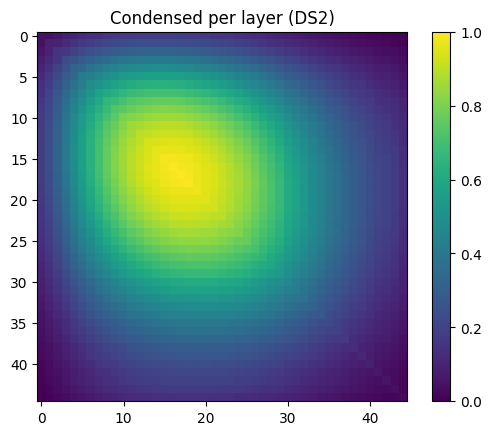 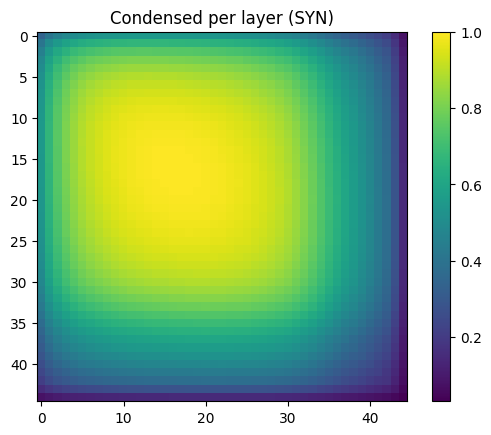 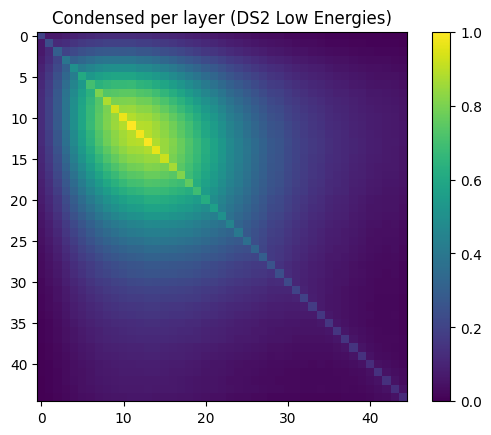 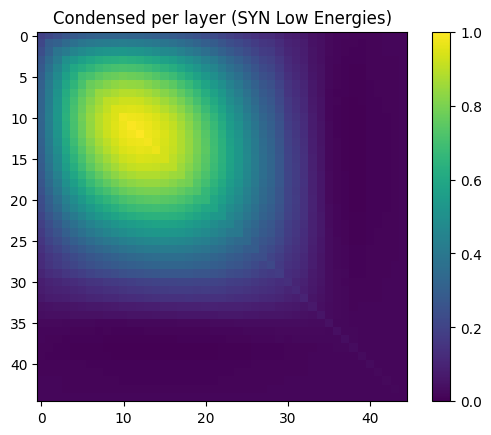 Per Layer ComparisonAll Energies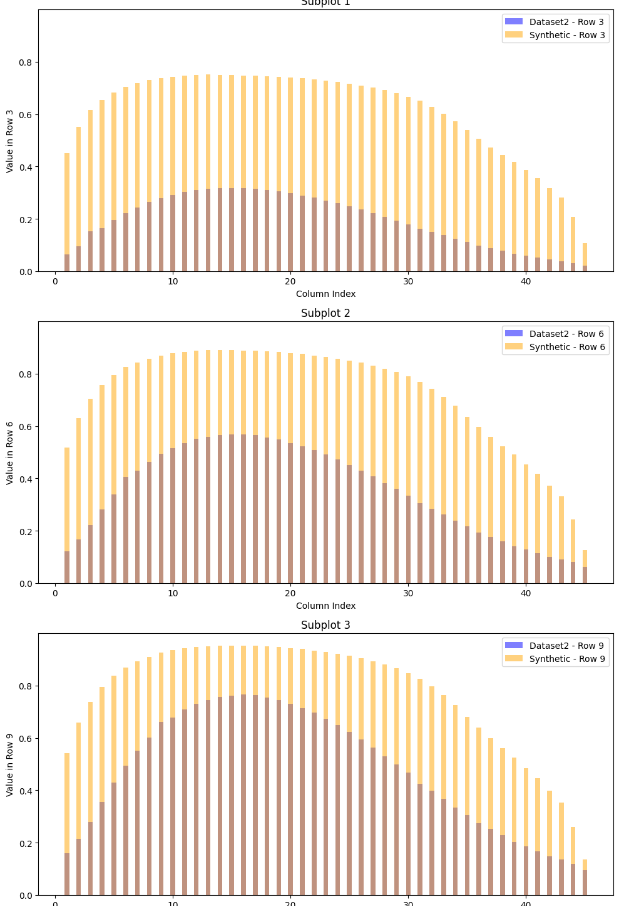 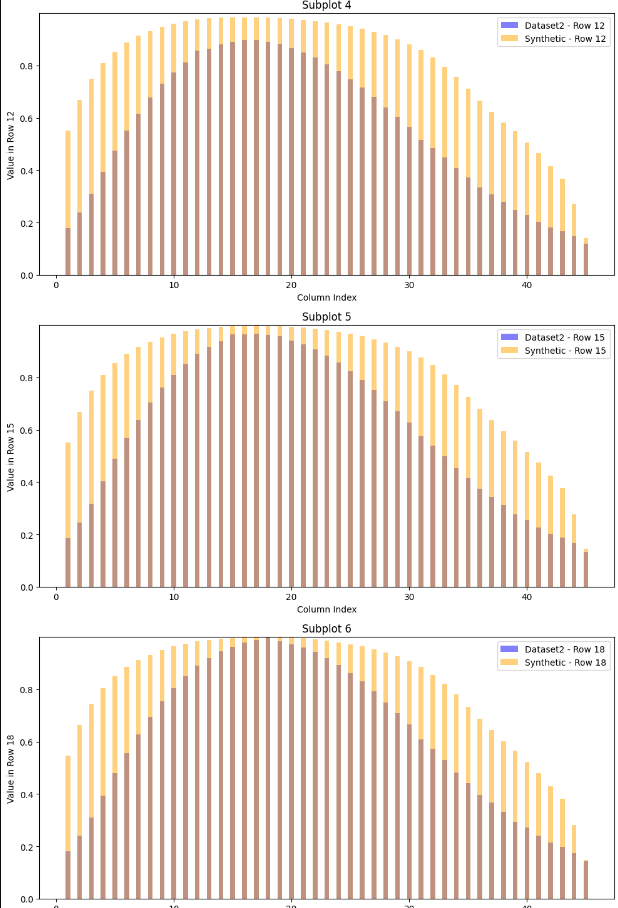 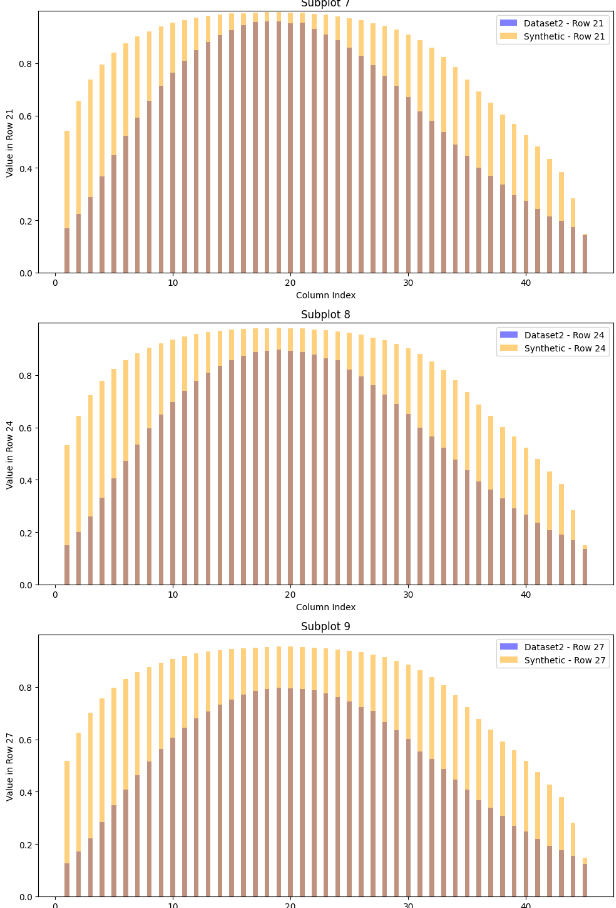 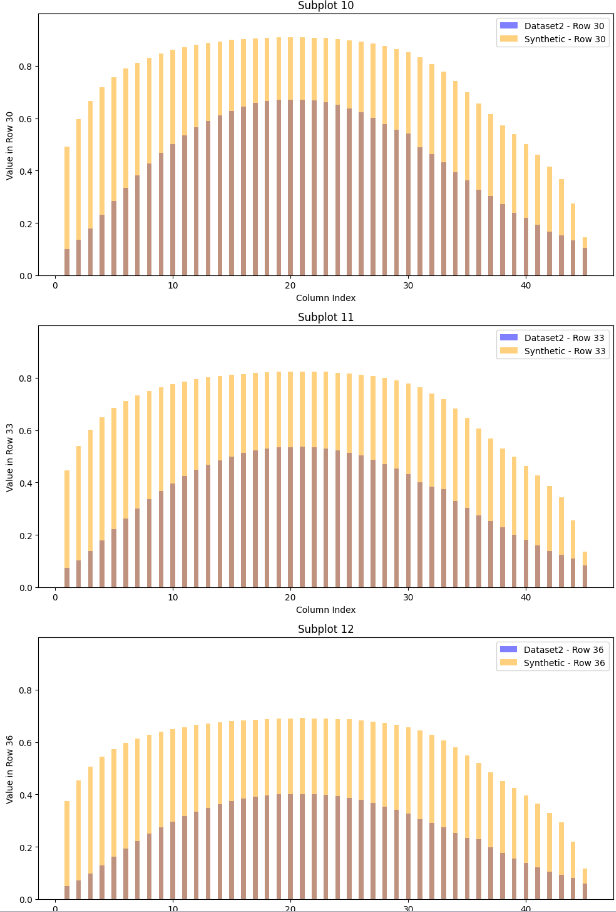 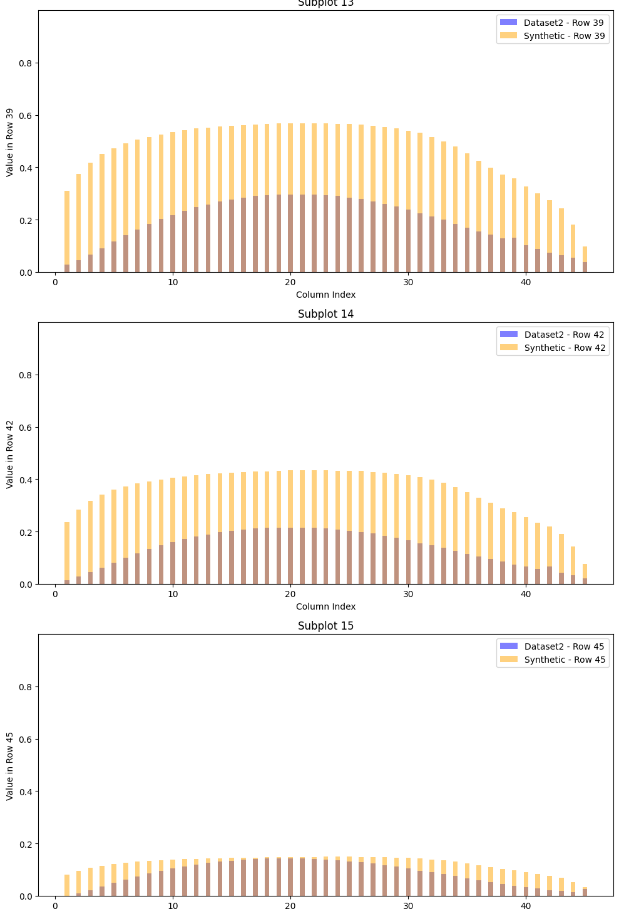 Low Energies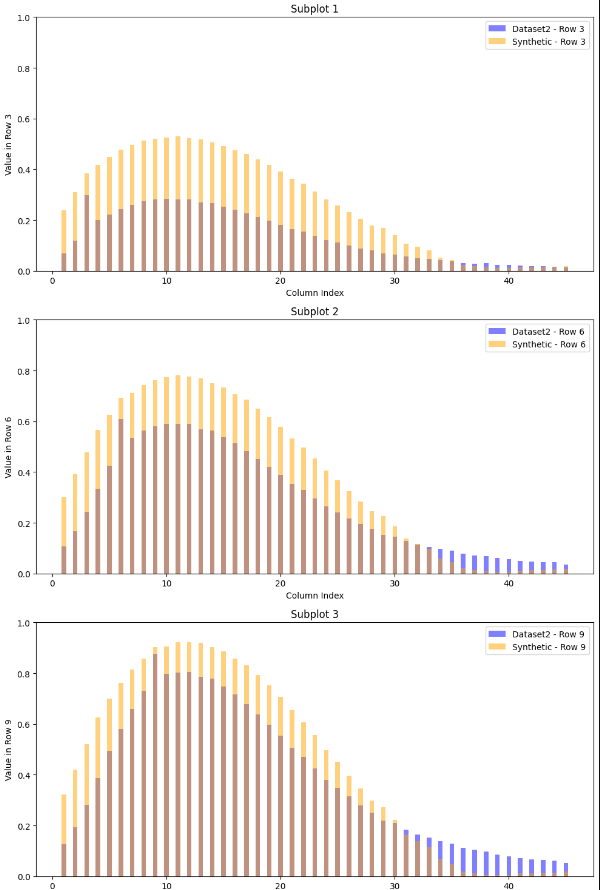 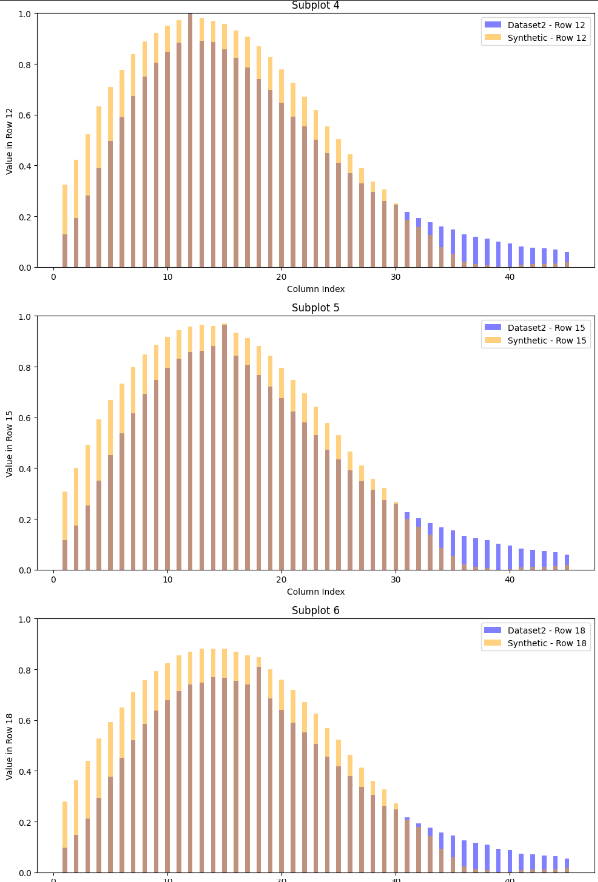 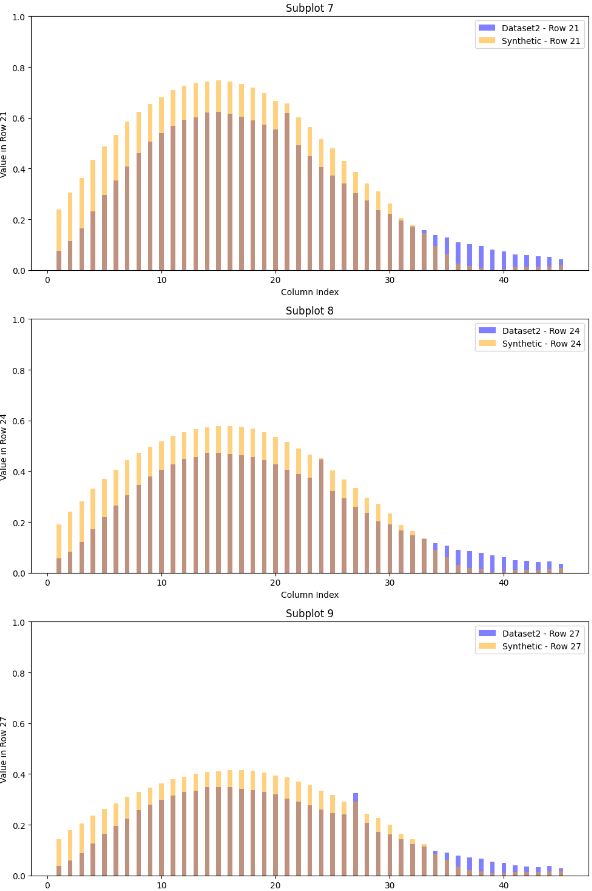 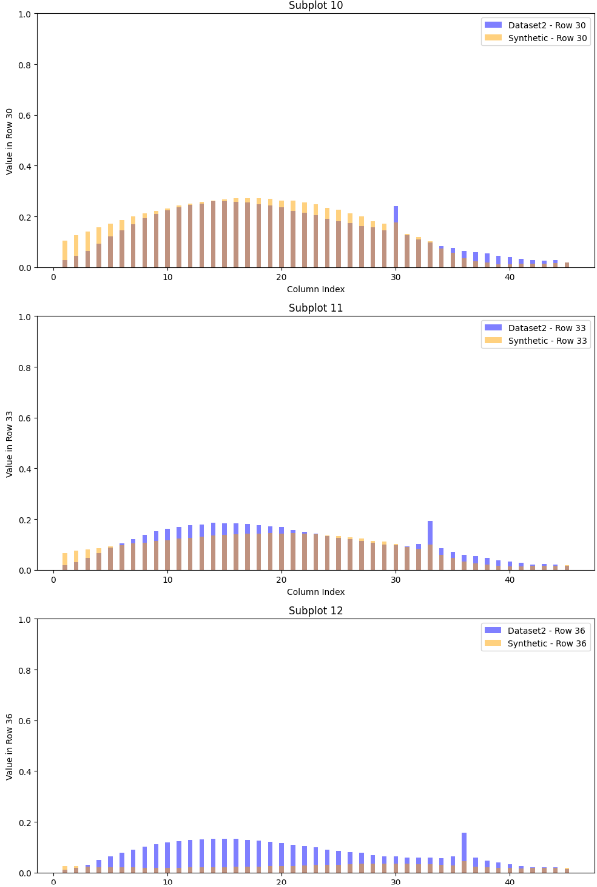 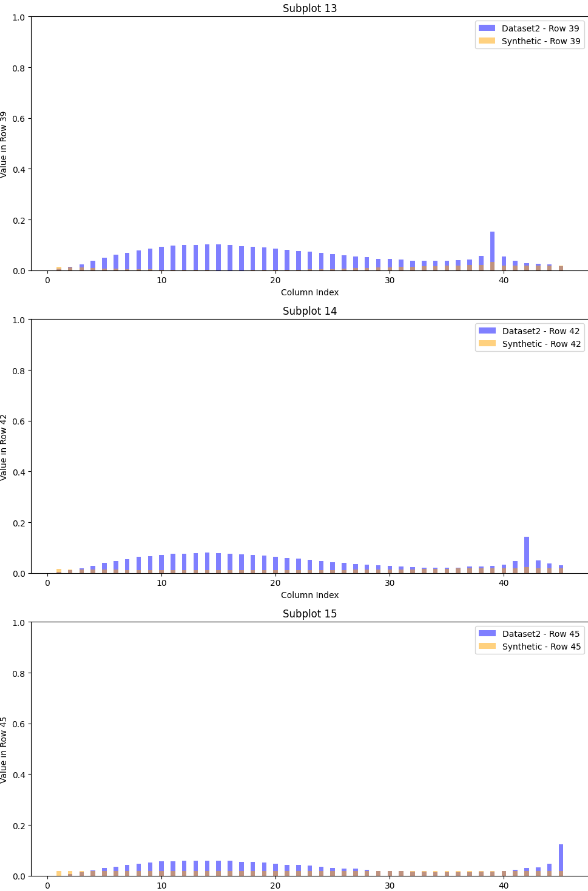 